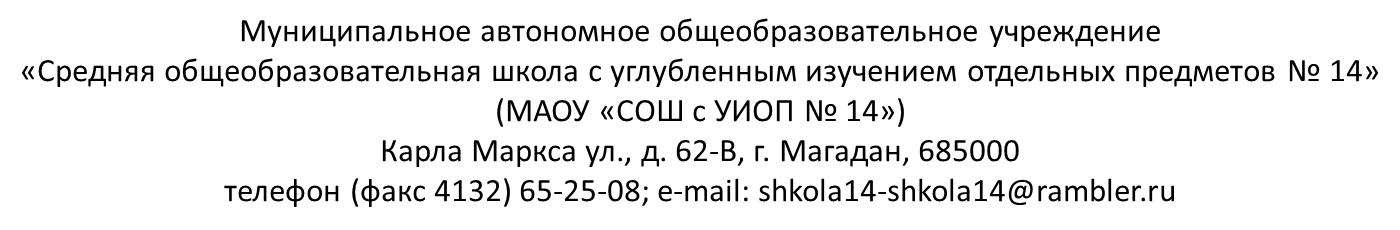                          Чайки в городе.                Вред окружающей среде.Выполнил: Аникеенко С, Митрофанов И. 5 «А» класс.Руководитель: Мымрик Мария Андреевна                                          Магадан, 2023г.СодержаниеВведение...................................................................................................................31 Основная часть...................................................................................................41.1 Общая характеристика птицы1.2 Польза чаек1.3 Вред чаек для человека1.4 Жизнь чаек в городе1.5 Взаимоотношения чаек и голубей2. Практическая часть..........................................................................................72.1 Опрос2.2 РекомендацииЗаключение...............................................................................................................9ВведениеЧем больше птиц селится рядом с горожанами, тем ожесточеннее споры о том, стоит ли мириться с их соседством. Одни жители с удовольствием наблюдают за жизнью крылатых друзей, другие - не скрывают свою враждебность. И если нареканий на соек и ворон почти нет - их мало, селятся парами, а присутствие их малозаметно, то от чаек  существ компанейских, которые любят собраться в стаи по несколько сотен особей, люди предпочитают оградиться, и поскорее. Чайки  - существа компанейские и ведут себя шумно. Они и становятся объектами недовольства горожан.Цель проекта: изучить влияние жизнедеятельности чаек на здоровье и жизнь человека.Задачи:Изучение общей характеристики чаек.Вред чаек на свалках и мусорках.Чайки-переносчики инфекционных заболеваний.Выявление методов борьбы с чайками.Гипотеза: наносят вред окружающей среде  и жизни человека чайки города Магадан.Методы исследования:Теоретический.Поисковый.Предмет исследования: Изучение чаек как вредителей города и переносчиков болезней.Объект исследования:Чайка.Проблема: от пронзительных криков чаек жители Магадана просыпаются гораздо раньше будильника. Закон о тишине неожиданно и грубо стали нарушать морские птицы, с которыми у населения портового города никогда не было конфликтов. Гнездовались особи всегда на прибрежных скалах, но в последние годы их потянуло в спальные районы.Актуальность: от соседства с чайками больше всех страдают жильцы верхних этажей. Сотни пернатых устраиваются на крышах и круглосуточно галдят, а когда на свет появляются птенцы, их родители способны атаковать любого, кто распахнул окно или вышел на балкон. Магаданские автовладельцы, у которых нет гаражей, тоже в списках потерпевших. Отмывать птичий помет со стекла или капота занятие довольно хлопотное, поэтому пользоваться услугами автосервиса приходится чаще и в ущерб семейному бюджету.31 Основная частьОбщая характеристика птицыЧайка птица семейства чайковых, ведущая морской образ жизни. Эти птицы распространены по всему миру и встретить их можно на любом пляже. Птицы чайки отличные ныряльщики и рыбаки.Род: ЧайкиСемейство: ЧайковыеКласс: ПтицыОтряд: РжанкообразныеТип: ХордовыеЦарство: ЖивотныеДомен: ЭукариотыАнатомия.Чайки имеют контрастный окрас( белый низ и темные отметины на кончиках крыльев и голове). Практически все оперение чаек белое, кроме головы, крыльев, где есть темные пятна. У чаек также есть темные полосы на спине, которые маскируют их. Окрас птицы зависит от того какому виду принадлежит чайка. Средняя длина птицы 30-80 см, а вес чаще всего от 150 г до 2 кг.Птицы имеют водонепроницаемое оперение, крылья – длинные и широкие, хвост – короткий. Клюв у чаек прямой, на конце изогнут, чтобы удерживать скользкую рыбу. На лапах чаек есть перепонки, которые очень похожи на ласты, что очень сильно помогает им с большой легкостью передвигаться по воде.Распространение.Распространена от островов Великобритании на западе почти до Охотского моря на востоке. Кроме этого, встречается местами совсем крошечными островками, отсутствуя на огромных пространствах.Почти всюду перелетная птица. Основные зимовки лежат на западе – в области Средиземного и Черного морей. В меньшем количестве зимует также по берегам Балтийского и Северного морей, у островов Великобритании, на юге Каспия, в Японии и Южном Китае.Естественный ареал обитания.Местом обитания чайки выбирают участки, приближенные к водоемам. Они селятся везде, где есть море. Не брезгуют некоторые виды пресными водоемами и реками. Эти 4шумные проказники доставляют массу неудобств воруя еду, пачкая все вокруг своим пометом и непрерывными криками. Их можно встретить у морских судов, где они громко и настойчиво выпрашивают еду. Однако чайки – настоящие санитары побережья и вод.Питание.Чайки питаются рыбой, которую вылавливают из воды, при этом они могут часами кружить, высекая добычу. Также они питаются моллюсками, крабами и медузами, которых находят на берегу. Чтобы съесть моллюска, чайка поднимается высоко в небо и скидывает камень на раковину, чтобы та открылась. Эти птицы очень хорошо приспосабливаются к любой среде обитания, они не боятся людей и могут у них выпрашивать хлеб и рыбу.Гнездование.Приступает к размножению в основном на третьем году жизни. Гнездится колониями от нескольких пар до 50 и даже нескольких сотен пар. Гнезда располагаются среди осоки и камыша, на кочках, тростниковых настилах, открытом солончаке и т.д.Гнездо представляет собой или небольшую ямку на земле со скудной выстилкой из нескольких травинок, или сравнительно большую постройку из сухих стеблей и листьев водных растений. Гнездо строят оба члена пары. В конце мая-первой половине июня можно обнаружить полные кладки. В кладке бывает чаще 3 оливково-зеленых яйца с пестринами.Насиживают оба родителя в течение 23 дней, начиная с откладки первого яйца.В возрасте 21-24 дней молодые поднимаются на крыло и вместе с родителями оставляют места гнездовий.Польза чаек.С точки зрения чайки, наши города и поселки — это ряд островов на крышах, окруженных крутыми утесами. Гнездование в таких местах имеет ряд преимуществ, самое главное из которых заключается в безопасности, ведь вокруг человеческих жилищ обычно обитает очень мало хищников (за исключением кошек). Кроме того, на улицах внизу зачастую нет недостатка в еде. Из-за этого городские колонии чаек развиваются и прекрасно выживают.В связи с урбанизацией, а в следствие этого увеличения количества мусора в городах, чайки перемещаются из своего естественного ареала обитания в урбанистическую среду. Находясь в городах, основным источником пищи для этих птиц являются отходы с мусорки, грызуны, голуби, насекомые. Чайки-падальщики, поэтому основой пищи для них также является падаль. Таким образом, чайка имеет важное значение для окружающей среды, в которой обитает. Она максимально очищает прилегающую к местам кормежки 5территорию, поедая остатки и отходы еды, а так же падаль.Вред чаек для человека.Вред, наносимый чайками человеку:Портят лакокрасочное покрытие автомобилей.Загрязнение испражнениями местности и автомобилей.Переносчики инфекционных заболеваний, а именно:Птичий гриппОрнитозСальмонеллезТрихомонозНередки случаи нападения чаек на домашних животных, других птиц. Зафиксировано несколько случаев нападения на людей.Жизнь чаек в городе.Как правило, прилет чаек в Магадан датируется с 1 апреля. Птицы парят высоко над городом, высматривая место для идеального гнездования. Чайки селятся на крышах, весной выводят там птенцов. А питаются из мусорных баков. Это простой и доступный для них способ пропитания. Гораздо проще чайкам подкрепиться на свалке, чем ловить рыбу. А ещё они отбирают еду у бродячих котов, которых подкармливают жители. При нахождении благоприятного места, чайки неоднократно возвращаются на место прошлого безопасного гнездования. При завершении теплого сезона улетают в естественный ареал обитания(т.е ближе к морю), там они в основном питаются рыбой.Интересным фактом является то, после 2-3 разрушениях гнезд чайки улетают с этого места и больше никогда не возвращаются, предпочитая искать более безопасное место.Взаимоотношения чаек и голубей.6Представленные взаимоотношения являются очень интересными, так как нередко этих двух птиц можно наблюдать вместе.Дело в том, что голуби живут стаями, а чайки нередко прибиваются к еще маленьким стайкам голубей, и живут вместе с ними, наблюдая за каждой особью, но как только какой-нибудь голубь из стаи заболевает, чайки беспощадно выхватывают его из стаи и съедают.По мере увеличения популяции чаек, а также расширения объема бытовых отходов имеется немалый риск гибели популяции голубей.2. Практическая часть.2.1 Опрос.Как вы оцениваете экологическую ситуацию в Магадане?Как вы считаете, чайки приносят больше вреда, или больше пользы для человека?Нужно ли уменьшать количество чаек в Магадане физическими путями?7Как вы считаете, в чем заключается главная проблема распространения чаек?Встречались ли вы когда-нибудь с вышеперечисленными проблемами?2.2 Рекомендации. Испробовано очень много методов борьбы с данными птицами, но лишь несколько из них могут привести к желаемому результату:8Метод звукового воздействия: применение ультразвуковых отпугивателей, но более мощным считается трансляция криков хищных птиц.Визуальный метод – это установка на крыше чучела. Одним из действенных методов считается размещение на крыше силуэта хищной птицы, вырезанной из фанеры или плотного материала.Не ставить авто под линии электропередач. Метод сокращения ареала обитания диких и урбанистических птиц за счет выбивания других птиц.Разрушение гнезд до рождения птенцов.Утилизация яиц.Заключение:В процессе выполнения проекта мы познакомились с нашими шумными соседями – чайками. Изучили их ареал обитания, анатомию и территориальную распространённость. Проанализировали вред и пользу нашего соседства, наблюдали как развиваются взаимоотношения чаек и других животных. Сформировали ряд рекомендательных мер.Мы предлагаем ликвидировать мусор и свалки. Снять гнезда с крыш домов и перенести в другое место. Смириться и пытаться сосуществовать друг с другом. Научить детей не приближаться к детёнышам чаек ни в коем случае. Чаята, конечно, хорошенькие, но  могут быть не здоровы. Так же поблизости кружат их зоркие заботливые родители. А это небезопасно. 9Список используемой литературы:Бёме Р. Л., Флинт В. Е. Пятиязычный словарь названий животных. Птицы. Латинский, русский, английский, немецкий, французский. / под общей редакцией акад. В. Е. Соколова. — М.: Рус. яз., «РУССО»,20144. — С. 91. — 2030 экз. — ISBN 5-200-00643-0Бутурлин С. А. и др. (1940) Птицы. Животный мир СССР. онлайнНазаренко Е. А., Бессонов С. А. «Larus ridibundus Linnaeus, 1766 — Озёрная чайка» Позвоночные животные России. Прочитано 2018-05-02https://primpogoda.ru/news/chelovecheskij_faktor/neuzhe_chajki_nanosyat_vred_okruzhayushchej_srede 